WC Jr/Sr HS Breakfast and Lunch MenuChoice of Milk Served DailyFF Chocolate 1% Low Fat WhiteFF SkimOffered DailyBREAKFAST: Poptarts, Cereal, Fruit and JuiceLUNCH: Main Entrée, or Uncrustable Served Daily.Salad will also include Tomatoes & CucumbersCONDIMENTS SERVED: Ketchup, Mustard, Mayo, Butter, BBQ Sauce, Swt n Sour Sauce, Honey Mustard and Ranch Dressing – A 1 SauceSNACK: Juice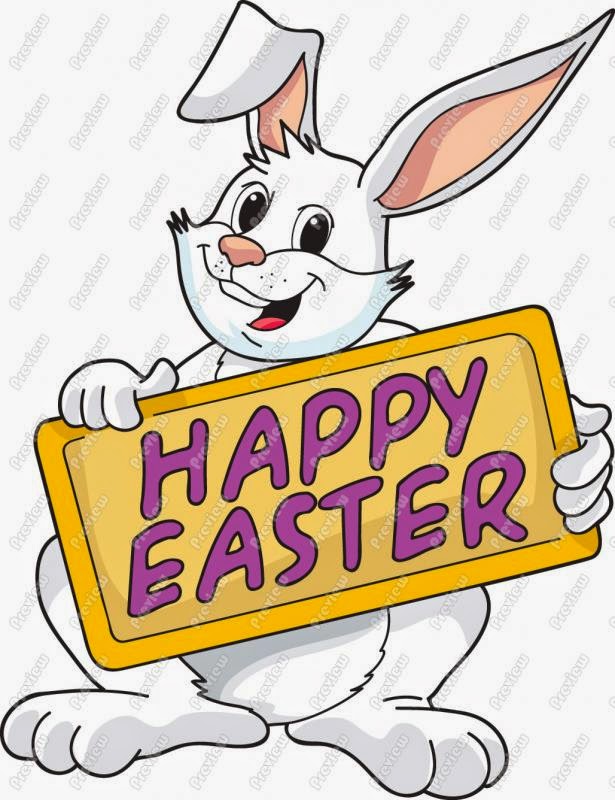 This institution is an equal opportunity provider.No School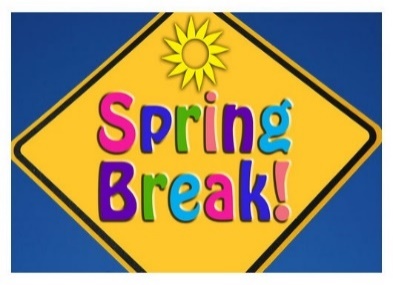 BREAKFAST:  Apple Frudel     LUNCH:  Country Fried Steak w/Gravy - SS Roll - Mashed Potatoes - English Peas - Fruit     SNACK:  Cereal BarBREAKFAST:  Combo Bar     LUNCH:  Calzone - Marinara Sauce - Green Beans - Mixed Veggies - Fruit     SNACK:  Rice KrispiesBREAKFAST:  Cinnamon Roll     LUNCH:  Quesadilla - Salsa - Pinto Beans - Corn - Fruit     SNACK:  Granola BarBREAKFAST:  Pizza Bagel     LUNCH:  Breaded Chicken - SS Roll - Broccoli w/Cheese - Salad - Fresh Fruit     SNACK:  Educational CookiesBREAKFAST:  Sausage w/Biscuit     LUNCH:  Cheeseburger w/Bun - Baked Beans - Fries - Sliced Onions & Tomato - Cheese Slice - Fruit     SNACK:  MunchiesBREAKFAST:  Cinnamon or Cheese Toast     LUNCH:  Popcorn Chicken - SS Roll - Mashed Potatoes - English Peas - Fruit     SNACK:  GripzBREAKFAST:  Breakfast Burrito     LUNCH:  Pork Patty - Cornbread - Trunip Greens - White Beans - Fruit     SNACK:  ChipsBREAKFAST:  French Toast Sticks w/Syrup     LUNCH:  Beef Dippers - SS Roll - Candied Carrots - Baby Potatoes - Fruit     SNACK:  Blueberry BitesBREAKFAST:  Honeybun     LUNCH:  Big Daddy Pizza - Marinara Sauce - Green Beans - Corn - Salad - Fresh Fruit     SNACK:  Cheez-itsNo School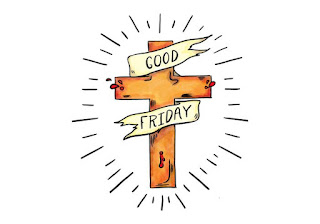 BREAKFAST:  Banana Bread     LUNCH:  Durmstick - SS Roll - Mashed Potatoes - English Peas - Fruit     SNACK:  MunchiesBREAKFAST:  Tornado's     LUNCH:  Pizza Crunchers - Marinara Sauce - Green Beans - Corn - Fruit     SNACK:  Cereal BarBREAKFAST:  Cinnamon Roll     LUNCH:  BBQ Bologna w/Bun - Baked Beans - Hashbrowns - Fruit     SNACK:  Rice KrispiesBREAKFAST:  Breakfast Pizza     LUNCH:  Chicken Wrap - Fresh Broccoli - Baby Carrots - Salad - Fresh Fruit     SNACK:  Granola BarBREAKFAST:  Biscuit & Gravy w/Jelly     LUNCH:  Corn Dog - Potato Salad - Fries - Fruit     SNACK:  Educational CookiesMENU SUBJECT TO CHANGE due to availabilityBREAKFAST:  Mini Pancakes w/Syrup     LUNCH:  Chicken Tenders - SS Roll - Mashed Potatoes - English Peas - Fruit     SNACK:  Mini Chocolate Chip CookiesBREAKFAST:  Funnel Cake     LUNCH:  Big Daddy Pizza – Marinara Sauce – Green Beans – Cream Corn – Fruit     SNACK:  GripzBREAKFAST:  Glazed Donut     LUNCH:  Crispito's w/Cheese - Tortilla Chips - Salsa - Pinto Beans - Corn - Fruit     SNACK:  ChipsBREAKFAST:  Pizza Bagel     LUNCH:  BBQ Potato - Soft Pretzel - Steamed Broccoli - Salad - Cheese Sauce - Fresh Fruit     SNACK:  Blueberry Bites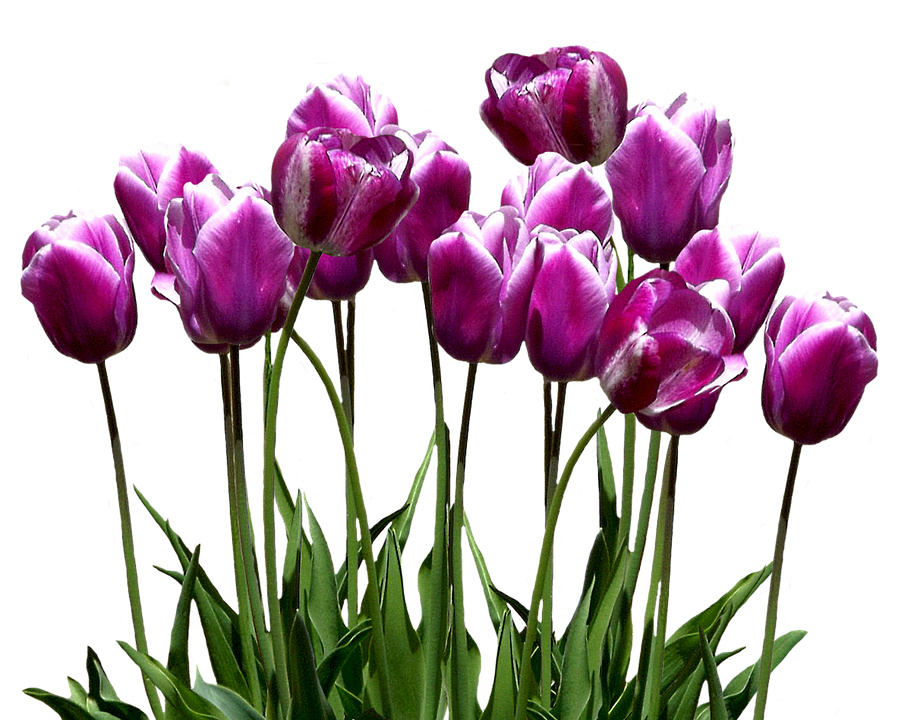 